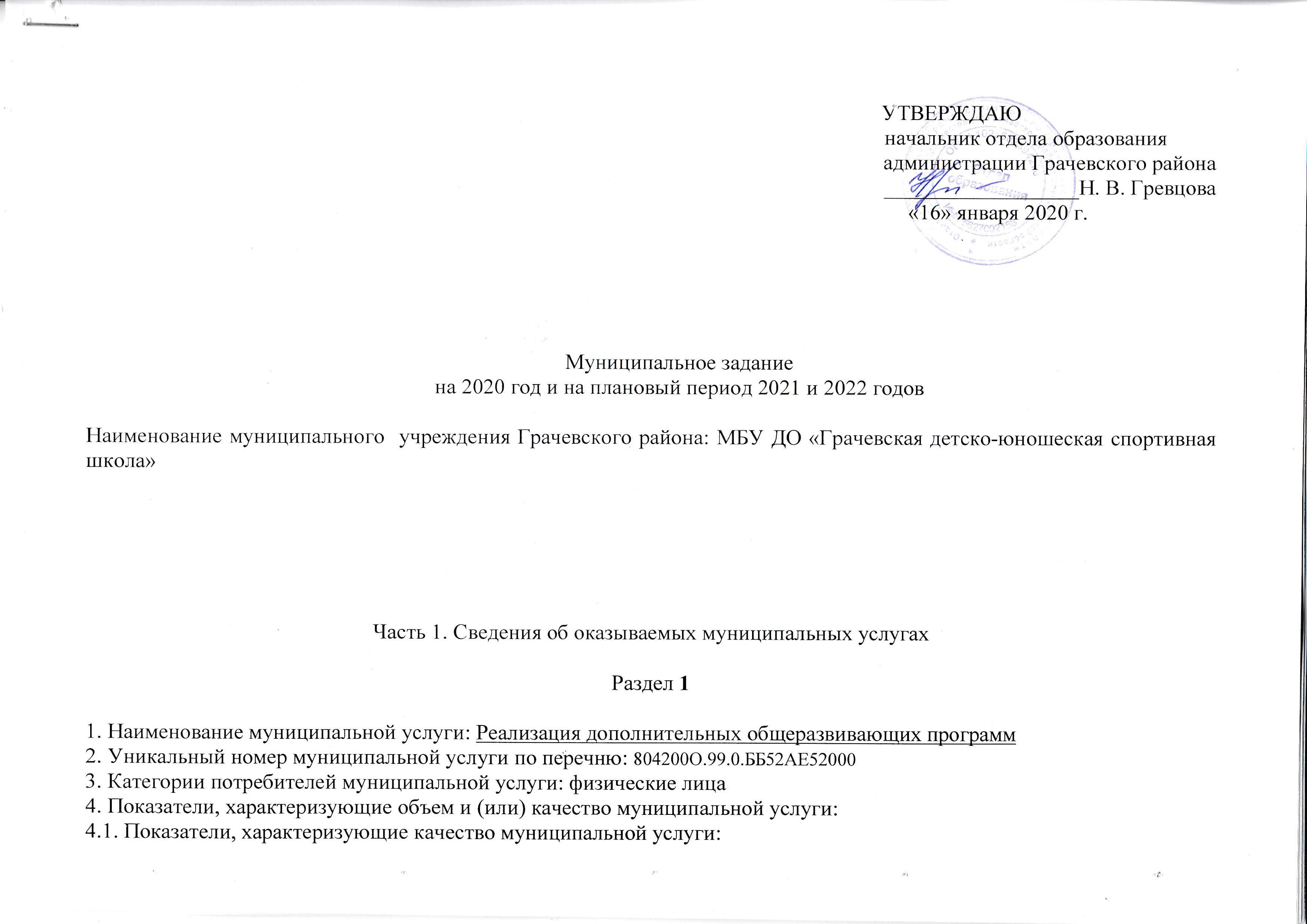 5. Сведения о фактическом достижении показателей, характеризующих объем и (или) качество государственной услуги:5.1.Сведения о фактическом достижении показателей, характеризующих качество государственной услуги:5.2 Сведения о фактическом достижении показателей, характеризующих объем государственной услуги:Раздел 21.Наименование государственной услуги: спортивная подготовка по олимпийским видам спорта(Дополнительное образование детей и взрослых, обучающиеся за исключением обучающихся с ограниченными возможностями здоровья (ОВЗ) и детей-инвалидов, циклические, скоростно-силовые виды спорта и многоборья, этап начальной подготовки, очная).2.Код базовой услуги: 30.001.03.Уникальный номер реестровой записи:4.Категории потребителей государственной услуги: Физические лица, имеющие необходимые для освоения соответствующей образовательной программы способности в области физической культуры и спорта5. Показатели, характеризующие объем и (или) качество государственной услуги:5.1.Показатели, характеризующие качество государственной услуги:5.2.Сведения о фактическом достижении показателей, характеризующих объем государственной услуги:Раздел 31.Наименование государственной услуги:  спортивная подготовка по неолимпийским видам спорта 2.Код государственной услуги по общероссийскому базовому (отраслевому) перечню (классификатору), региональному перечню (классификатору): 30.002.03.Уникальный номер реестровой записи: 4.Категории потребителей государственной услуги: Физические лица, имеющие необходимые для освоения соответствующей образовательной программы способности в области физической культуры и спорта5.Показатели, характеризующие объем и (или) качество государственной услуги:5.1.Показатели, характеризующие качество государственной услуги:5.2.Сведения о фактическом достижении показателей, характеризующих объем государственной услуги: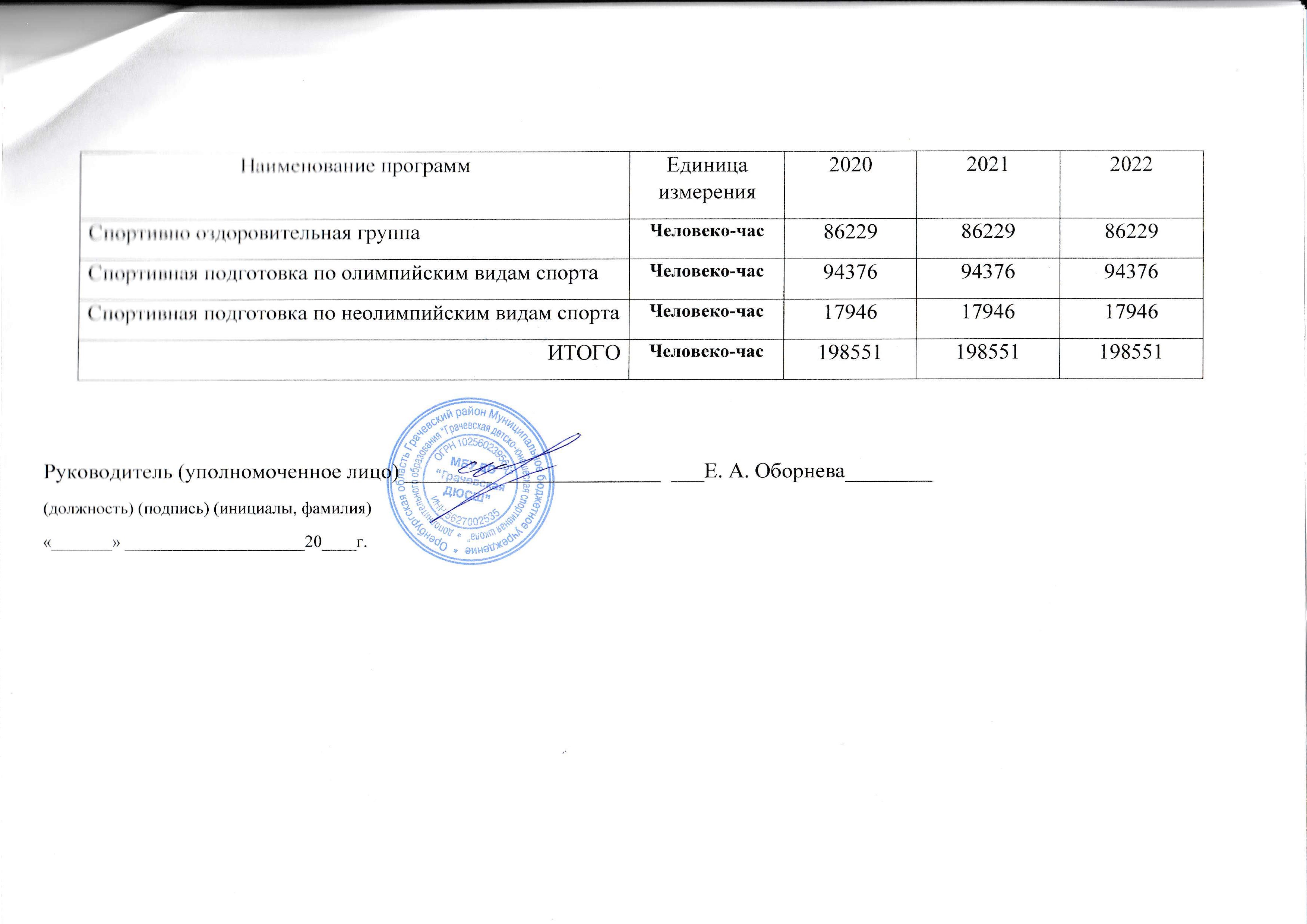 Показатели качества государственной услугиПоказатели качества государственной услугиПоказатели качества государственной услугиПоказатели качества государственной услугиПоказатели качества государственной услугиПоказатели качества государственной услугиПоказатели качества государственной услуги№ п/пНаименование показателяЕдиница измеренияУтверждено о в государственном задании на годИсполнено на отчетную датуДопустимое (возможное отклонениеОтклонение, превышающее допустимое (возможное) значениеПричина отклонения123456781.Доля детей, принявших участие в муниципальных, региональных, Всероссийских соревнованиях%455--Уникальный реестровый номерПоказатель объема муниципальной услугиПоказатель объема муниципальной услугиЗаключение показателя объема муниципальной услугиЗаключение показателя объема муниципальной услугиЗаключение показателя объема муниципальной услугиУникальный реестровый номерНаименование показателяЕдиница измерения202020212022123456Спортивно оздоровительный этап боксЧеловеко-час772877287728Спортивно оздоровительный этап волейболЧеловеко-час158711587115871Спортивно оздоровительный этап гиревой спортЧеловеко-час949994999499Спортивно оздоровительный этап легкая атлетикаЧеловеко-час414174141741417Спортивно оздоровительный этап настольный теннисЧеловеко-час557355735573Спортивно оздоровительный этап шахматыЧеловеко-час484548454845Спортивно оздоровительный этап футболЧеловеко-час129612961296Итого по спортивно оздоровительному этапуЧеловеко-час862298622986229Показатели качества государственной услугиПоказатели качества государственной услугиПоказатели качества государственной услугиПоказатели качества государственной услугиПоказатели качества государственной услугиПоказатели качества государственной услугиПоказатели качества государственной услуги№ п/пНаименование показателяЕдиница измеренияУтверждено о в государственном задании на годИсполнено на отчетную датуДопустимое (возможное отклонениеОтклонение, превышающее допустимое (возможное ) значениеПричина отклонения123456781.Доля детей, принявших участие в муниципальных, региональных, Всероссийских соревнованиях %455--Уникальный реестровый номерПоказатель объема муниципальной услугиПоказатель объема муниципальной услугиЗаключение показателя объема муниципальной услугиЗаключение показателя объема муниципальной услугиЗаключение показателя объема муниципальной услугиУникальный реестровый номерНаименование показателяЕдиница измерения202020212022123456Этап начальной подготовки I легкая атлетикаЧеловеко-час216021602160Этап начальной подготовки I волейбол Человеко-час302430243024Итого по этапу начальной подготовки I Человеко-час518451845184Уникальный реестровый номерПоказатель объема муниципальной услугиПоказатель объема муниципальной услугиЗаключение показателя объема муниципальной услугиЗаключение показателя объема муниципальной услугиЗаключение показателя объема муниципальной услугиУникальный реестровый номерНаименование показателяЕдиница измерения202020212022123456Этап начальной подготовки  II волейболЧеловеко-час313631363136Этап начальной подготовки  II футболЧеловеко-час273627362736Итого по этапу начальной подготовки IIЧеловеко-час587258725872Уникальный реестровый номерПоказатель объема муниципальной услугиПоказатель объема муниципальной услугиЗаключение показателя объема муниципальной услугиЗаключение показателя объема муниципальной услугиЗаключение показателя объема муниципальной услугиУникальный реестровый номерНаименование показателяЕдиница измерения202020212022123456Тренировочный этап I настольный теннисЧеловеко-час300830083008Тренировочный этап I легкая атлетикаЧеловеко-час375637563756Тренировочный этап I волейболЧеловеко-час109401094010940Итого по тренировочному этапу IЧеловеко-час177041770417704Уникальный реестровый номерПоказатель объема муниципальной услугиПоказатель объема муниципальной услугиЗаключение показателя объема муниципальной услугиЗаключение показателя объема муниципальной услугиЗаключение показателя объема муниципальной услугиУникальный реестровый номерНаименование показателяЕдиница измерения202020212022123456Тренировочный этап II настольный теннисЧеловеко-час196019601960Тренировочный этап II легкая атлетикаЧеловеко-час107210721072Тренировочный этап II волейболЧеловеко-час235223522352Итого по тренировочному этапу IIЧеловеко-час538453845384Уникальный реестровый номерПоказатель объема муниципальной услугиПоказатель объема муниципальной услугиЗаключение показателя объема муниципальной услугиЗаключение показателя объема муниципальной услугиЗаключение показателя объема муниципальной услугиУникальный реестровый номерНаименование показателяЕдиница измерения202020212022123456Тренировочный этап III  настольный теннисЧеловеко-час409640964096Тренировочный этап  III  легкая атлетикаЧеловеко-час929492949294Тренировочный этап III волейболЧеловеко-час977497749774Тренировочный этап III футболЧеловеко-час925292529252Итого по тренировочному этапу IIIЧеловеко-час324163241632416Уникальный реестровый номерПоказатель объема муниципальной услугиПоказатель объема муниципальной услугиЗаключение показателя объема муниципальной услугиЗаключение показателя объема муниципальной услугиЗаключение показателя объема муниципальной услугиУникальный реестровый номерНаименование показателяЕдиница измерения202020212022123456Тренировочный этап IV  волейболЧеловеко-час885688568856Тренировочный этап IV  легкая атлетикаЧеловеко-час313631363136Тренировочный этап IV  футболЧеловеко-час470447044704Тренировочный этап IV  настольный теннисЧеловеко-час278027802780Итого по тренировочному этапу IVЧеловеко-час194761947617476Уникальный реестровый номерПоказатель объема муниципальной услугиПоказатель объема муниципальной услугиЗаключение показателя объема муниципальной услугиЗаключение показателя объема муниципальной услугиЗаключение показателя объема муниципальной услугиУникальный реестровый номерНаименование показателяЕдиница измерения202020212022123456Тренировочный этап V  волейболЧеловеко-час834083408340Итого по тренировочному этапу VЧеловеко-час834083408340Показатели качества государственной услугиПоказатели качества государственной услугиПоказатели качества государственной услугиПоказатели качества государственной услугиПоказатели качества государственной услугиПоказатели качества государственной услугиПоказатели качества государственной услуги№ п/пНаименование показателяЕдиница измеренияУтверждено в государственном задании на годИсполнено на отчетную датуДопустимое (возможное отклонениеОтклонение, превышающее допустимое (возможное )значениеПричина отклонения123456781.Доля детей, принявших участие в муниципальных, региональных, Всероссийских соревнованиях%455--Уникальный реестровый номерПоказатель объема муниципальной услугиПоказатель объема муниципальной услугиЗаключение показателя объема муниципальной услугиЗаключение показателя объема муниципальной услугиЗаключение показателя объема муниципальной услугиУникальный реестровый номерНаименование показателяЕдиница измерения20202021202212345630002007200000002006105Этап начальной подготовки  I шахматыЧеловеко-час304030403040Этап начальной подготовки  I гиревой спортЧеловеко-час185618561856Итого по этапу начальной подготовки I Человеко-час489648964896Уникальный реестровый номерПоказатель объема муниципальной услугиПоказатель объема муниципальной услугиЗаключение показателя объема муниципальной услугиЗаключение показателя объема муниципальной услугиЗаключение показателя объема муниципальной услугиУникальный реестровый номерНаименование показателяЕдиница измерения202020212022123456Этап начальной подготовки II гиревой спортЧеловеко-час159015901590Итого по этапу начальной подготовки IIЧеловеко-час159015901590Уникальный реестровый номерПоказатель объема муниципальной услугиПоказатель объема муниципальной услугиЗаключение показателя объема муниципальной услугиЗаключение показателя объема муниципальной услугиЗаключение показателя объема муниципальной услугиУникальный реестровый номерНаименование показателяЕдиница измерения202020212022123456Тренировочный этап I шахматыЧеловеко-час298029802980Итого по тренировочному этапу IЧеловеко-час298029802980Уникальный реестровый номерПоказатель объема муниципальной услугиПоказатель объема муниципальной услугиЗаключение показателя объема муниципальной услугиЗаключение показателя объема муниципальной услугиЗаключение показателя объема муниципальной услугиУникальный реестровый номерНаименование показателяЕдиница измерения202020212022123456Тренировочный этап II шахматыЧеловеко-час299229922992Итого по тренировочному этапу IIЧеловеко-час299229922992Уникальный реестровый номерПоказатель объема муниципальной услугиПоказатель объема муниципальной услугиЗаключение показателя объема муниципальной услугиЗаключение показателя объема муниципальной услугиЗаключение показателя объема муниципальной услугиУникальный реестровый номерНаименование показателяЕдиница измерения202020212022123456Тренировочный этап III  шахматыЧеловеко-час431243124312Итого по тренировочному этапу IIIЧеловеко-час431243124312Уникальный реестровый номерПоказатель объема муниципальной услугиПоказатель объема муниципальной услугиЗаключение показателя объема муниципальной услугиЗаключение показателя объема муниципальной услугиЗаключение показателя объема муниципальной услугиУникальный реестровый номерНаименование показателяЕдиница измерения202020212022123456Тренировочный этап IV  шахматыЧеловеко-час117611761176Итого по тренировочному этапу IVЧеловеко-час117611761176